City of Department of Health and Human ServicesDivision of Food and NutritionDr. Martin Luther King Jr. City Hall Annex1 Jackson SquareJersey City, N.J. 07305  (201) 547-6809HOME DELIVERED MEALSAPPLICATION DATE: _________________________________________CLIENT: _______________________________________ADDRESS: _____________________________________APT/FLOOR:______________  ZIP CODE:__________TELEPHONE: __________________________________   INELIGIBLE			LETTER SENT DATE: ____________________Date of Application: ________________________     				# of Meals	 5 or 7First Name: ___________________	 Middle Name: ________________ Last Name: ___________________Date of Birth__________________	 Social Security #_____________________________________________Address: ____________________________________________________ Apt: #_______ Floor___________Home Phone: ___________________________   Cell Phone: ______________________________________Gender: Male	  (  ) Female (  ) Other (  )  	Transgender-Male to Female (  ) Transgender-Female to Male (  )  What is your height?   Feet____    Inches_____	What is your current weight?     _______lbs.		 Emergency Contact:Name: __________________________________	Relationship: ____________________________________Address: ______________________________ City: _________________ State: _____   Zip:_____________Telephone: ____________________________    Cell: _____________________________________________Authorized Caregiver (In-home person authorized to accept meals):Name: ___________________________________		Relationship: ______________________________Address: _____________________________________	Phone: (H)_____________ (C)________________Primary Care Physician’s Name: _________________________________________________________________Address: _____________________________________________________________________________________Office Phone: _______________________________	Office Fax: ____________________________________DEMOGRAPHICS: Self-described for statistical purposes only. Ethnicity: 	Hispanic/Latino (  ) Non- Hispanic/Non-Latino (   )Race: 	White (  )   African American/Black (  )   Native American/Alaskan Native (  )   Asian (  )   Native Hawaiian/Other Pacific Islander (  ) Other (   )  _____________________Marital Status:   Married (  )   Widowed (  )   Separated (  )  Divorced (  )  Single (  )  Never Married (  )  Veteran Status: Active Duty (   )   Veteran (   )   Not Veteran (   ) Refused (   )   	Is your spouse a veteran?   Yes (  ) No (  )Disabled: Yes (  ) No (  )  Do you have any children:   Yes (  )    No (  )   If yes, how many are living? _____   Deceased? ________What is the highest level of education you have completed?Less than 9 years/0-8th grade) (  ) 9 years (  ) 10 years (  ) 11 years (  ) 12 years/GED/HS equivalency (  )  12 years/ HS graduate (  ) 12 years+/some post-secondary (  ) 13 years+/some college, no degree (  )   14 years/AA degree (  ) 16 years/BA/BS (  ) 16 years/BA/BS received, not graduate degree (  )   18 years/Graduate degree (  ) 20 years/PhD (  )   Trade/technical/vocational training (  ) Industry Recognized Vocational Certification/i.e., Master Plumber (  )   Unknown (  )   Refused (  )   Household Information: Home Owner (  )      Rent (  )   Other Permanent Housing/i.e., long term care	(  )       Homeless (  )    Other (   )Household Size __________ Number of Adults in Household __________  Number of Adults Greater than 65 years old __________  Number of Children in Household __________  Family Type: Two adults, no children in HH (  )   Two parent household/family (  )   Multigenerational (  ) Two or more unrelated adults (  )    Single Parent/Father figure w/Partner (  ) Single Parent/Father Only (  )   Single Parent/Mother Figure w/Partner (  ) Single Parent/Mother Only (  ) Single Person, No Children in HH(  )   Other (  )   Employment Status:  Employed Full-Time (  )   Employed Part-Time (   ) Retired (  )    Not in Labor Force (  )    Migrant Seasonal Farm Worker (   ) School/Job Training Program (   ) Season/Temporary Employment (   )  Unemployed/Less than 6 months (   ) Unemployed/More than 6 months (   )Current or former occupation:  ______________________________________________________________Primary Language:  English (  )     Spanish (  )   Asian and Pacific Island Languages (  ) Middle Eastern and South Asian Languages (  ) Native Central American, South America and Mexican Languages (  ) Native North American/Alaskan Native Languages	(  ) Other Indo-European Languages (  ) All Other Languages (  ) Are you a U.S. Citizen? Yes (  )  No (  )   Other:  _______________ Length of time in U.S.?_________ NUTRTIONAL RISK SCREENING The warning signs of poor nutritional health are often overlooked.  This survey will help identify if the applicant is at nutritional risk.  Do you eat fewer than two meals per day?(  )  Yes 		(  ) No Do you eat alone most of the time?(  )  Yes 		(  ) NoDo you eat fewer than two servings of milk or milk products (i.e., cheese, yogurt) every day?(  )  Yes 		(  ) NoDo you eat fewer than five servings of fruits and/or vegetables every day?(  )  Yes 		(  ) NoDo you have 3 or more drinks of beer, liquor, or wine most days?(  )  Yes 		(  ) NoWithout wanting to, have you lost or gained 10 pounds in the last 6 months?(  )  Yes, gained		(  ) Yes, lost 		(  ) NoDo you have an illness or health condition that makes you change the kind or amount of food that you eat? (  )  Yes 		(  ) NoDo you take 3 or more different prescribed or over-the-counter drugs a day? (  )  Yes 		(  ) NoAre you not always physically able to shop, cook and/or feed yourself (or get someone to do it for you)?(  )  Yes 		(  ) NoDo you have problems with your teeth or mouth that makes it hard to eat?(  )  Yes 		(  ) NoDo you sometimes run out of money to buy food that you need?(  )  Yes 		(  ) NoWhat is the client’s nutritional risk score?	_________________ACTIVITIES OF DAILY LIVING (ADL)In the last 7 days, if the client has required any help in performing the following, check ‘impairment’Bathing			(  )  No Impairment				(  )  ImpairmentDressing			(  )  No Impairment				(  )  ImpairmentEating				(  )  No Impairment				(  )  ImpairmentGetting out of bed/chair	(  )  No Impairment				(  )  ImpairmentWalking			(  )  No Impairment				(  )  ImpairmentToileting			(  )  No Impairment				(  )  ImpairmentTotal ADLs: 	_________________INSTRUMENTAL ACTIVITIES OF DAILY LIVING (IADL)In the last 7-days, if the applicant  has not been able to perform the following task by his or herself without any difficulty, please check  ‘no impairment’,  if the applicant has had some  difficulty, or required personal or standby assistance, or supervision,  check ‘impairment’ Preparing meals			(  )  No Impairment		(  )  Impairment Laundry/Ordinary Housework	(  )  No Impairment		(  )  Impairment Heavy Housework			(  )  No Impairment		(  )  Impairment Shopping				(  )  No Impairment		(  )  Impairment Managing Medications		(  ) No Impairment		(  )  Impairment Using Transportation			(  ) No Impairment		(  )  Impairment Paying Bills/Managing Money	(  ) No Impairment		(  )  Impairment Using the Telephone			(  ) No Impairment		(  )  ImpairmentWould you like to speak with a nutritionist?(  ) Yes(  )  NoTotal IADL:	_________________HEALTH CONDITIONSMEDICAL DEVICES(   )  WALKER	     (  ) CANE                    (  ) CRUTCHES       (  ) WHEELCHAIR     (  ) DENTURES(  )  GLASSES        (  ) HEARING AID   (  ) MEDICAL ALERT   (  ) SHOWER CHAIR (  ) HOSPITAL BED(  ) GRAB BARS         (  ) ADAPTIVE EATING EQUIPMENT       (  ) ELEVATED TOILET SEAT(  ) SPLINT, BRACE, PROTHESIS         ( ) NEBULIZER             (  ) OXYGEN TANKMedications: (Specify):         ._________________________________________________________________________________________._________________________________________________________________________________________                                                                                                              A. Information Discussed/ B. Materials Provided/ C. Currently receiving:Does the client need information on another service?  Yes (  )  No (  )  If yes, which service(s)?___________________________________________________________________Was material sent to the client?  Yes (  ) No (  )   Was a referral made? Yes (  ) No (  )  If so, what agency ______________________________________________________ 	Date: ____________  Health Insurance:Insured-direct purchase (  ) Insured-Employment Based (  ) Insured-Medicaid (  ) Insured-Medicare (  ) Insured-Medicaid (  )	Insured-Military Health Care (  )	Insured-State Children’s Health Insurance	(  ) Insured-State Adult Health Insurance	Insured-Unknown (  ) Uninsured (  )Enter Monthly Amount: ______________________________Name: ____________________________________________________________________________________Address: ______________________________	Jersey City, NJ 	Zip Code: _____________________Telephone: ________________________________________I,  ___________________________ do, hereby, authorize the Jersey City Department of Health and Human                                  Services, Division of Food & Nutrition, to release information, as it is necessary, to obtain additional services for which I may be eligible or entitled to receive.     _______________________________________                   ___________________________________                        (Applicant’s Signature)					(Date)     ______________________________________________________		_________________________________________________________                     (Division Staff as Witness)					(Date)Client’s Name: _______________________________________________________________________________ASSESSMENT NOTES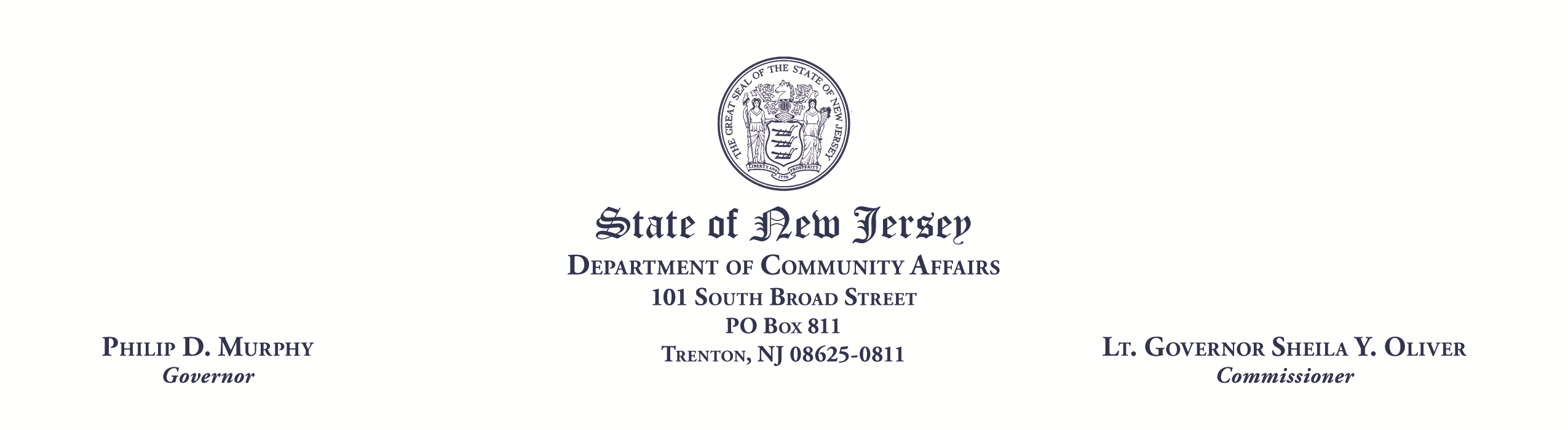 New Jersey is an Equal Opportunity Employer • Printed on Recycled paper and Recyclable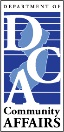 CSBG 2022 Poverty GuidelinesDisclaimer FormProject: __________________________________________________________________________________Name:   __________________________________________________________________________________Address: _________________________________________________________________________________Date of Birth: _____________________________________________________________________________ Single		                        	 Married	      	         		 Other ___________Please select one of the following categories:						 Income Verification Submitted	 		        Refusal to Submit Income Verification  No income Verification to Submit		 FY 2022 Community Service Block Grant (CSBG) Income Guidelines. CSBG Claimant’s cannot exceed 200% of the Area Median Income (AMI) as established by the New Jersey Department of Community Affairs (DCA). (Please circle the appropriate family size and income range for your household below):                                   Household Size                                                        200% Poverty LevelIf your family size does not fit within the above income range, please fill in the information below:Signature______________________________________________                       Date__________________CONFIDENTIALITY AGREEMENTTHIS NOTICE DESCRIBES HOW THE INFORMATION ABOUT YOU MAY BE USED AND DISCLOSED AND HOW YOU CAN GET ACCESS TO THIS INFORMATION. PLEASE REVIEW IT CAREFULLYPrivacy Policy PledgeThe Division of Food & Nutrition of the Jersey City Department of Health & Human Services understands that your social service information is personal and we want to protect your privacy. Our records will have information about you such as services you receive, family make-up, living arrangements, etc. We need this information to provide you with the best possible services and referrals. The information that you provide to us is confidential and private within the requirements of various state and federal laws. Release of this information for purposes other than conducting business or providing services within this organization require that you sign an authorization for the release of the information. We cannot and will not release any information without your consent.  How your nonpublic personal information may be used:The Division of Food & Nutrition of the Jersey City Department of Health & Human Services may use your personal information to provide, coordinate or manage your claim and any related services among various social service agencies. Use of this information is to refer your case to other services when applicable, and for our organizational operations. Please be advised that The Division of Food & Nutrition of the Jersey City Department of Health & Human does not and will not rent or sell your personal information to any outside entity.How your personal nonpublic information is secured:When you submit an application with the Division of Food & Nutrition of the Jersey City Department of Health & Human Services for the Meals on Wheels program, you can be sure that all information obtained from you is protected by physical, procedural and electronic safeguards that comply with federal regulations.  The Division of Food & Nutrition of the Jersey City Department of Health & Human Services restricts access to your nonpublic personal information to employees who need to know that information in order to process your application. The information received from you is never used for any purpose other than to assist your specific need, personalize and enhance your experience with this program. The Division of Food & Nutrition of the Jersey City Department of Health & Human Services is not authorized to disclose any of your personal information to unauthorized personnel. Signature of Applicant ___________________________________                     Date____________________Signature of Witness _____________________________________                    Date____________________Grievance Policy ProceduresThe Older Americans Act Section 306(a)(6)(p) requires the Area Agency on Aging to “establish a grievance procedure for older individuals who are dissatisfied with or denied services under this title.”GuidelinesA client may file a grievance as a result of service denial, reduction or termination due to assessment or reassessment or dissatisfaction with services.A service may be denied because:An assessment indicates other clients are deemed a greater priority for serviceService requested is limited or not provided due to resource shortagesThe requested service is not provided in the geographic locationA service may be reduced because:A reduction in need indicated by reassessmentInsufficient funds to continue the same number of clients at the higher performance levelOther clients deemed a greater priority for serviceA service may be terminated becauseBased on a reassessment, the service is no longer needed or appropriateOther clients are deemed a greater priority for serviceLack of program funds to continue serviceThe client’ s disruptive behavior, defined as, that activity which infringes on the rights, privacy, or well-being of others, has caused a disruption to the programProceduresClients who believe they have been improperly denied service or who are dissatisfied with the service provided may take action in the following order:Request an informal discussion with the provider of service, (manager/supervisor) and any other individual whose acts gave rise to the grievance.  Discussion group should convene within 3 working days.If the informal discussion does not provide satisfaction, a client will be provided an opportunity to submit a written complaint to the service provider level within 3 business days of the informal discussion.The service provider shall acknowledge receipt of the complaint in writing with 3 business days of receipt.The service provider (supervisor/manager) shall:investigate the nature of the allegationconduct a review of the discussion from the informal discussiondocument findings and corrective action in a written report within 10 business daysnotify the client in writing of the decision within those 10 business days the notification may concur with the initial discussion or reverse the decisionmaintain copies of all correspondence and documentation of telephone conversationsIf a client is not satisfied with the proper agency’s final decision, the client may request , in Writing if possible, a hearing with the Hudson County Area Agency on Aging.  Requests must be directed to:Brian Poffel, Executive DirectorHudson County Area Agency on Aging Bldg. #2The request shall contain an explanation why the decision was unacceptable. The client should also notify the provider agency of his/her intention to pursue the appeal to the Hudson County Area Agency on Aging.Upon receipt of the request for a hearing, Mr. Brian Poffel, Executive Director,  Hudson  County Area Agency on Aging shall:.Schedule a time for the client to appear before a review committee.The Review Committee shall consist of a representative from the Area Agency on Aging, an Advisory Council member and a community representative. The Executive Director, Mr. Brian Poffel will appoint the Area Agency on Aging representative, and the community representative.  If more than one member of the Advisory Council volunteers for the hearing, Mr. Poffel will choose the Advisory Council member. Mr. Poffel reserves the right to preside at all Hearings.Notify the person and service provider of the time and location. The location will be of mutual convenience to all participants of if necessary, in the home of the client (homebound elderly).  The hearing will be within two weeks of the request.The client shall have the opportunity to present the case in a reasonable time period, as determined by the committee.  The service provider shall be granted equal time.  The committee shall clarify the facts by asking question s and reviewing documents.   Minutes of the hearing will be taken.  The original copy shall be maintained by the   Hudson County Area Agency on Aging and copies sent to all participants.The review committee shall make a decision on the appeal within 10 working days of the hearing. The Executive Director, Mr. Poffel shall inform the client of the decision in writing.  The decision shall state facts, based on documentation and verbal responses presented at the Hearing.   If the client is still not satisfied with the hearing results, the client may request a review of the decision by the State Division on Aging and Community Services.  The request for       Division review shall be in writing and addressed to:                    Director                    NJ Department of Health and Senior Services                                        Division of Aging and Community ServicesCN 807                     –0807                    The review request shall be written within 10 days of receiving the local decision.        The client should also inform the Director of the Hudson County Area Agency on          Aging of their intent for a review by the State Division on Aging.  Within three (3) weeks of receipt of the request for review, The Director of the State                          Division on Aging and Community Services shall:l)	request a copy of the written grievance procedures of the service provider and the Area Agency on Aging.2)	request a copy of the Hearing minutes and supporting documentation3)	review proceeding of the hearing facts surrounding the appeal 4)	either confirm or reverse the local decision5)	notify the client in writing of the State Division‘s decision.  Written notification shall state the reasons for the decision and it is final and binding.The State Division on Aging review will be limited to assuring that policies and procedures Used are appropriate, and have been applied and adhered to if policies and procedures have been Followed, the State Division on Aging and Community Services will not overturn the decision Of the Hudson County Area Agency on Aging.                    _______________________________________________________      	___________________SIGNATURE										DATEGrievance Policy ProceduresThe Older Americans Act Section 306(a)(6)(p) requires the Area Agency on Aging to “establish a grievance procedure for older individuals who are dissatisfied with or denied services under this title.”GuidelinesA client may file a grievance as a result of service denial, reduction or termination due to assessment or reassessment or dissatisfaction with services.A service may be denied because:An assessment indicates other clients are deemed a greater priority for serviceService requested is limited or not provided due to resource shortagesThe requested service is not provided in the geographic locationA service may be reduced because:A reduction in need indicated by reassessmentInsufficient funds to continue the same number of clients at the higher performance levelOther clients deemed a greater priority for serviceA service may be terminated becauseBased on a reassessment, the service is no longer needed or appropriateOther clients are deemed a greater priority for serviceLack of program funds to continue serviceThe client’ s disruptive behavior, defined as, that activity which infringes on the rights, privacy, or well-being of others, has caused a disruption to the programProceduresClients who believe they have been improperly denied service or who are dissatisfied with the service provided may take action in the following order:Request an informal discussion with the provider of service, (manager/supervisor) and any other individual whose acts gave rise to the grievance.  Discussion group should convene within 3 working days.If the informal discussion does not provide satisfaction, a client will be provided an opportunity to submit a written complaint to the service provider level within 3 business days of the informal discussion.The service provider shall acknowledge receipt of the complaint in writing with 3 business days of receipt.The service provider (supervisor/manager) shall:investigate the nature of the allegationconduct a review of the discussion from the informal discussiondocument findings and corrective action in a written report within 10 business daysnotify the client in writing of the decision within those 10 business days the notification may concur with the initial discussion or reverse the decisionmaintain copies of all correspondence and documentation of telephone conversationsIf a client is not satisfied with the proper agency’s final decision, the client may request , in Writing if possible, a hearing with the Hudson County Area Agency on Aging.  Requests must be directed to:Brian Poffel, Executive DirectorHudson County Area Agency on Aging Bldg. #2The request shall contain an explanation why the decision was unacceptable. The client should also notify the provider agency of his/her intention to pursue the appeal to the Hudson County Area Agency on Aging.Upon receipt of the request for a hearing, Mr. Brian Poffel, Executive Director,  Hudson  County Area Agency on Aging shall:.Schedule a time for the client to appear before a review committee.The Review Committee shall consist of a representative from the Area Agency on Aging, an Advisory Council member and a community representative. The Executive Director, Mr. Brian Poffel will appoint the Area Agency on Aging representative, and the community representative.  If more than one member of the Advisory Council volunteers for the hearing, Mr. Poffel will choose the Advisory Council member. Mr. Poffel reserves the right to preside at all Hearings.Notify the person and service provider of the time and location. The location will be of mutual convenience to all participants of if necessary, in the home of the client (homebound elderly).  The hearing will be within two weeks of the request.The client shall have the opportunity to present the case in a reasonable time period, as determined by the committee.  The service provider shall be granted equal time.  The committee shall clarify the facts by asking question s and reviewing documents.   Minutes of the hearing will be taken.  The original copy shall be maintained by the   Hudson County Area Agency on Aging and copies sent to all participants.The review committee shall make a decision on the appeal within 10 working days of the hearing. The Executive Director, Mr. Poffel shall inform the client of the decision in writing.  The decision shall state facts, based on documentation and verbal responses presented at the Hearing.   If the client is still not satisfied with the hearing results, the client may request a review of the decision by the State Division on Aging and Community Services.  The request for       Division review shall be in writing and addressed to:      Director                    NJ Department of Health and Senior Services                                        Division of Aging and Community ServicesCN 807                     –0807                    The review request shall be written within 10 days of receiving the local decision.        The client should also inform the Director of the Hudson County Area Agency on          Aging of their intent for a review by the State Division on Aging.  Within three (3) weeks of receipt of the request for review, The Director of the State                          Division on Aging and Community Services shall:l)	request a copy of the written grievance procedures of the service provider and the Area Agency on Aging.2)	request a copy of the Hearing minutes and supporting documentation3)	review proceeding of the hearing facts surrounding the appeal 4)	either confirm or reverse the local decision5)	notify the client in writing of the State Division‘s decision.  Written notification shall state the reasons for the decision and it is final and binding.The State Division on Aging review will be limited to assuring that policies and procedures Used are appropriate, and have been applied and adhered to if policies and procedures have been Followed, the State Division on Aging and Community Services will not overturn the decision Of the Hudson County Area Agency on Aging.                    _______________________________________________________      	___________________SIGNATURE										DATEClient Complaint FormNAME:	_________________________________________________________________________ADDRESS:_____________________________________________________________________________________________________________________________________________________________________________________________________________________________________PHONE (_____) _____________________DATE OF COMPLAINT FILED: ______________________________________________________DESCRIPTION OF COMPLAINT BY CLIENT:_______________________________________________________      	___________________SIGNATURE										DATECC: 	AREA AGENCY ON AGINGSAMS IDAGENEXT ASSESSMENT DATEMEALS #APPROVAL DATESTART DATEDRIVER/DAYWARDCLIENT INFORMED DATEABCSERVICEABCSERVICEABCSERVICEAdult Day  CareHousing HMO InsuranceAdult Protective ServicesIn-Home ServicesMental Health ServicesAlternate Family CareLiving Will/Adv. Dir.Nursing FacilityAssisted LivingEstate WillNutrition ProgramCrime PreventionLegal ServicesPAAD/LifelineSNAP/Food StampsLife InsuranceSSI/DisabilityHealth Ins./Managed CareLong Term Care Ins. Social SecurityHome Energy AssistanceMedicaidTransportation AssistanceHome Health Aide MedicareHospital Charity Care SOURCEAMOUNT  $SOURCEAMOUNT $Social SecurityPension Social Security/SSI401k/401(3b)Social Security/DisabilityIRAVeteran BenefitsSNAP/Food StampsRailroad RetireeWelfareReverse MortgageOther2022 Poverty GuidelinesForCSBG AgenciesSize of Household125% Percent of Poverty200% Percent of Poverty1$16,100$25,7602$21,775$34,8403$27,450$43,9204$33,125$53,0005$38,800$62,0806$44,475$71,1607$50,150$80,2408$55,825$89,320For each additional family member add:$5,600$8,9601$25,7602$34,8403$43,9204$53,0005$62,0806$71,1607$80,2408$89,320For each additional family member add: $8,960OtherIncomeUnder penalty of perjury, I affirm that my income is within Community Services Block Grant guidelines for financial eligibility to participate in the federally funded program. I certify that the statements made by me are true. If they are willfully false, I will be subject to the penalty of the law. 